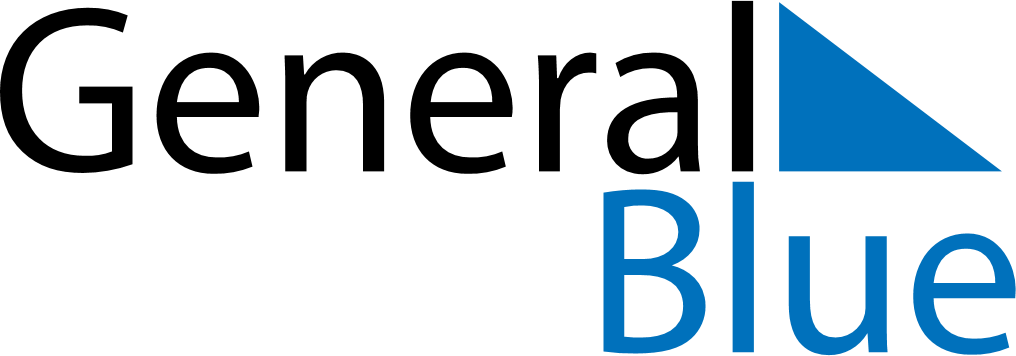 December 2026December 2026December 2026BotswanaBotswanaSUNMONTUEWEDTHUFRISAT1234567891011121314151617181920212223242526Christmas DayFamily Day2728293031